Science Week Little STEM Challenge 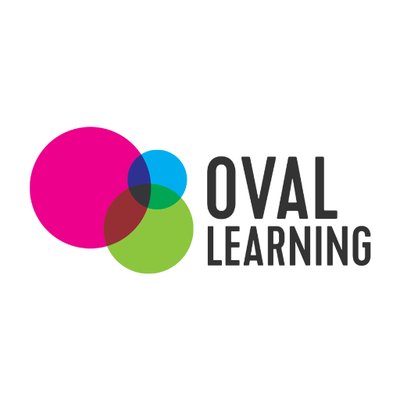 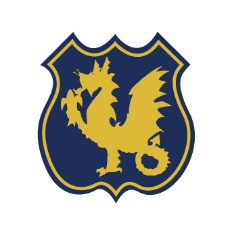 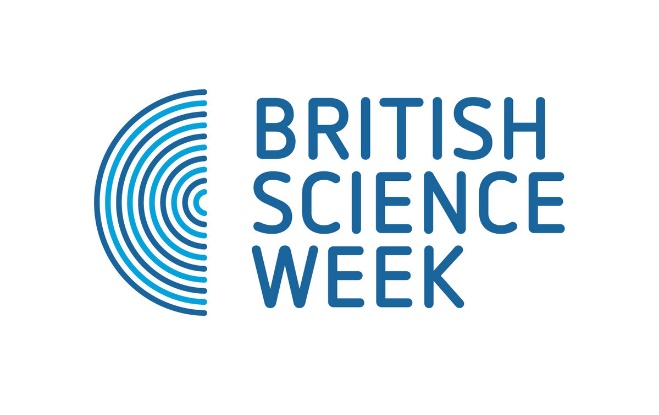 Experiment:: Growing Mould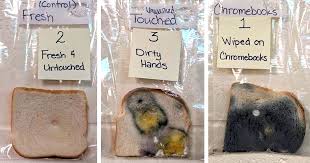 